CONVOCAZIONE DEI RAPPRESENTANTI DI CLASSE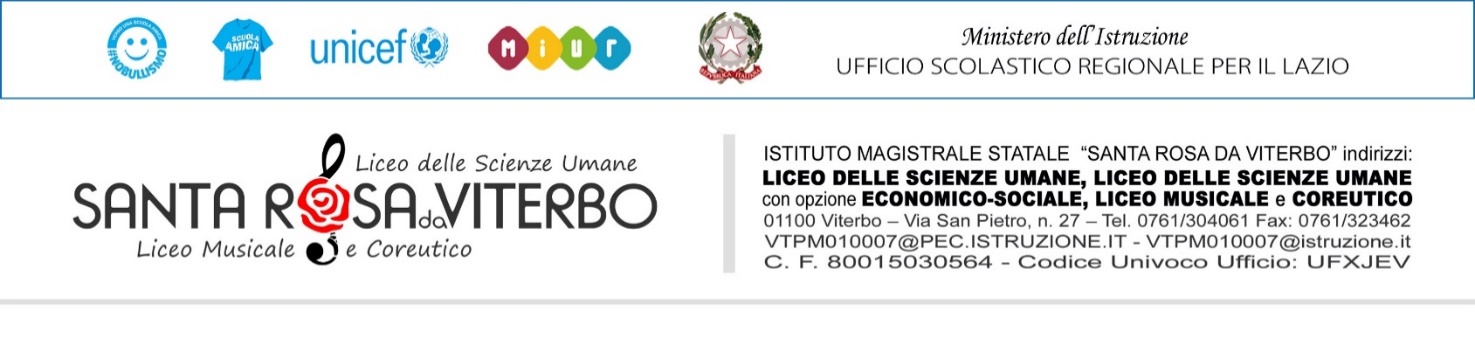 RIUNIONE DEL___________________________________ IN__________________________A cura FS Supporto Studenti 2022/2023                                                                                                               Firma Rapp. d’IstitutoCLASSEPRESENZANON PRESENZA1AE2AE3AE4AE5AE1BE2BE3BE4BE5BE1CE2CE1EU2EU4EU1FU1AU2AU3AU4AU5AU1BU2BU3BU4BU5BU1CU2CU3CU4CU5CU1DU2DU3DU4DU5DU1AM2AM3AM4AM5AM